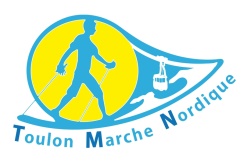 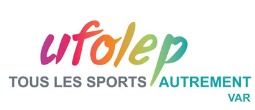 6ème FETE DE LA MARCHE NORDIQUE (non compétitive)    Toulon Mont FaronSamedi 20 octobre 2018                                       FICHE  INSCRIPTION INDIVIDUELLEA renvoyer avant le 14 octobre  à : Toulon MARCHE NORDIQUE                                             97 Rue Clémence       83200 TOULONaccompagnée d’un chèque d’inscription de 8 euros  à l’ordre de Toulon MARCHE NORDIQUE (12 euros si envoi après le 14 octobre ou inscription sur place)NOM……………………………………………………………Prénom ………………………………………………Date de naissance………………………………………….. Tél portable…………………………………..Adresse mail…………………………………………………Adhérent d’un club :                 oui      nonSi oui nom du club…………………………………………………………………………………………………..Entourer le parcours choisi :      Sportif  13 km      Tonique  11 km     Promenade  6,5 kmSouhaitez- vous un prêt de bâtons :    OUI      NONSi oui, merci d’indiquer votre taille : 